TRAVELQUEST CUP JUNIOR CHAMPIONSHIPS SAT 13 & SUN 14 OCTOBERSPONSORED BY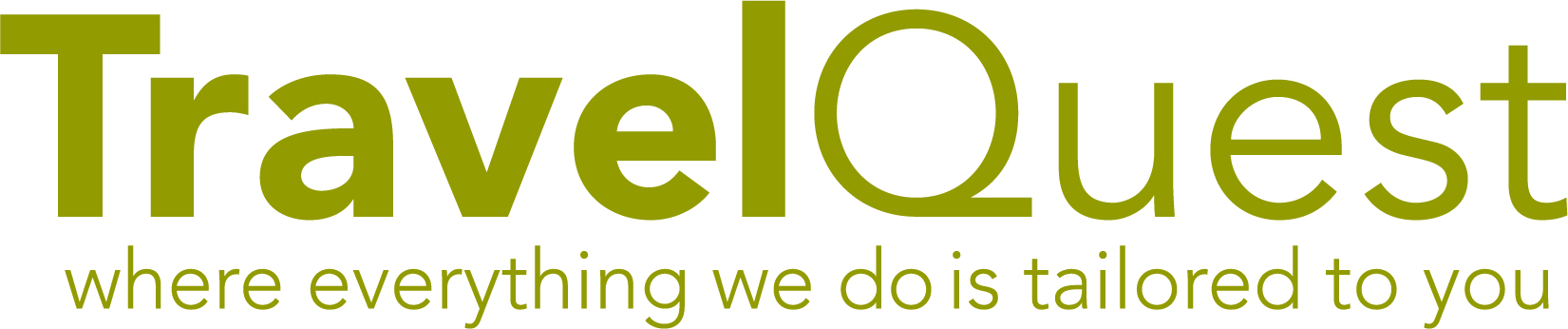 Come and join in WITH our fun club championships held over the weekend of the 13th and 14th October. There’ll be a friendly atmosphere with music, bunting, and loads of prizes to give away.For children who are currently members of Woodbridge Tennis Club, or entered into our coaching programme. The following different age groups and competition times will apply: 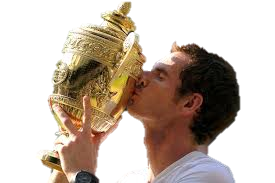 Mini red (5-8 years old) 	Saturday 13th October 3.30pm till 5.30pm Mini orange (9 years old)	Saturday 13th October 3.30pm till 5.30pmMini green (10-11 yrs old)	Sunday 14th October 12noon till 5pm (time tbc)Under 13’s (girls & boys)	Sunday 14th October 12noon till 5pm (time tbc)Under 16’s (girls & boys)	Sunday 14th October 12noon till 5pm (time tbc)COST TO ENTER £5 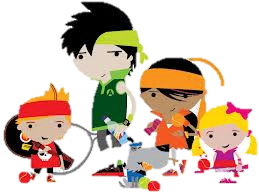 Closing date for entries is Thursday 11th October. Please contact Jon Mansfield  on 07796 366032 or email jontennis1@gmail.com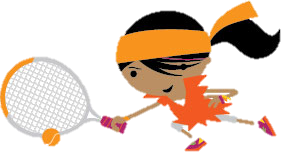 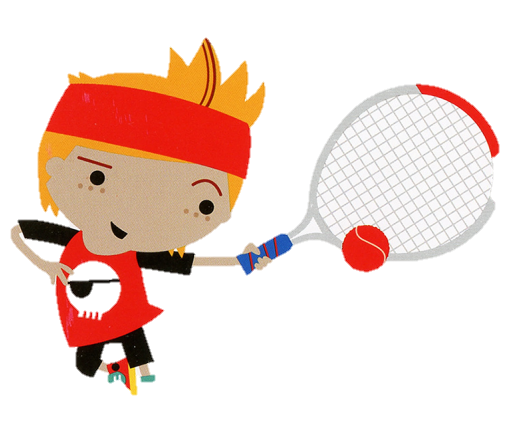 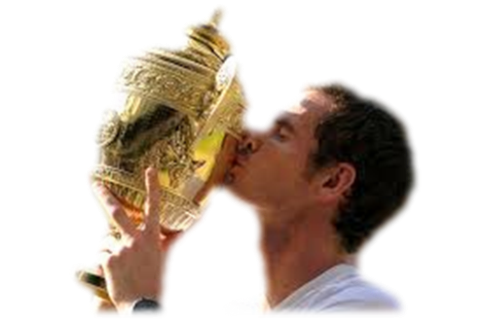 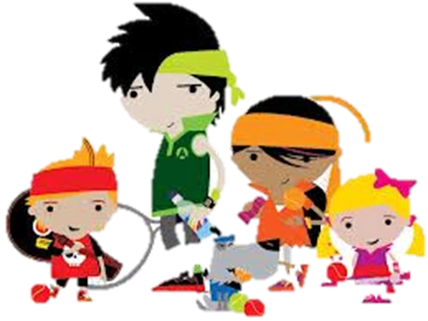 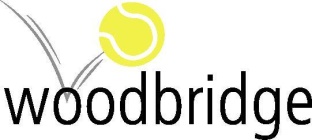 